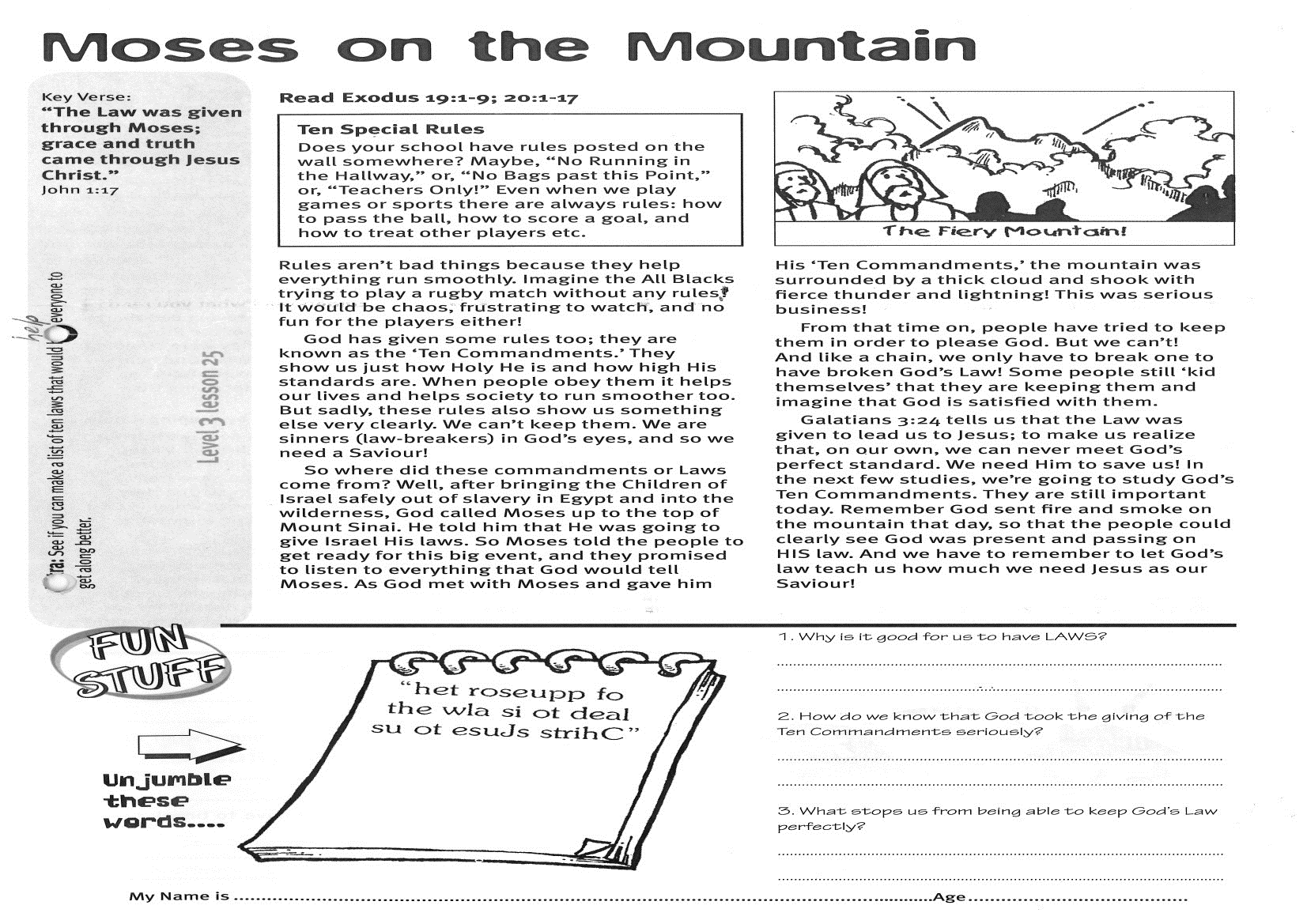 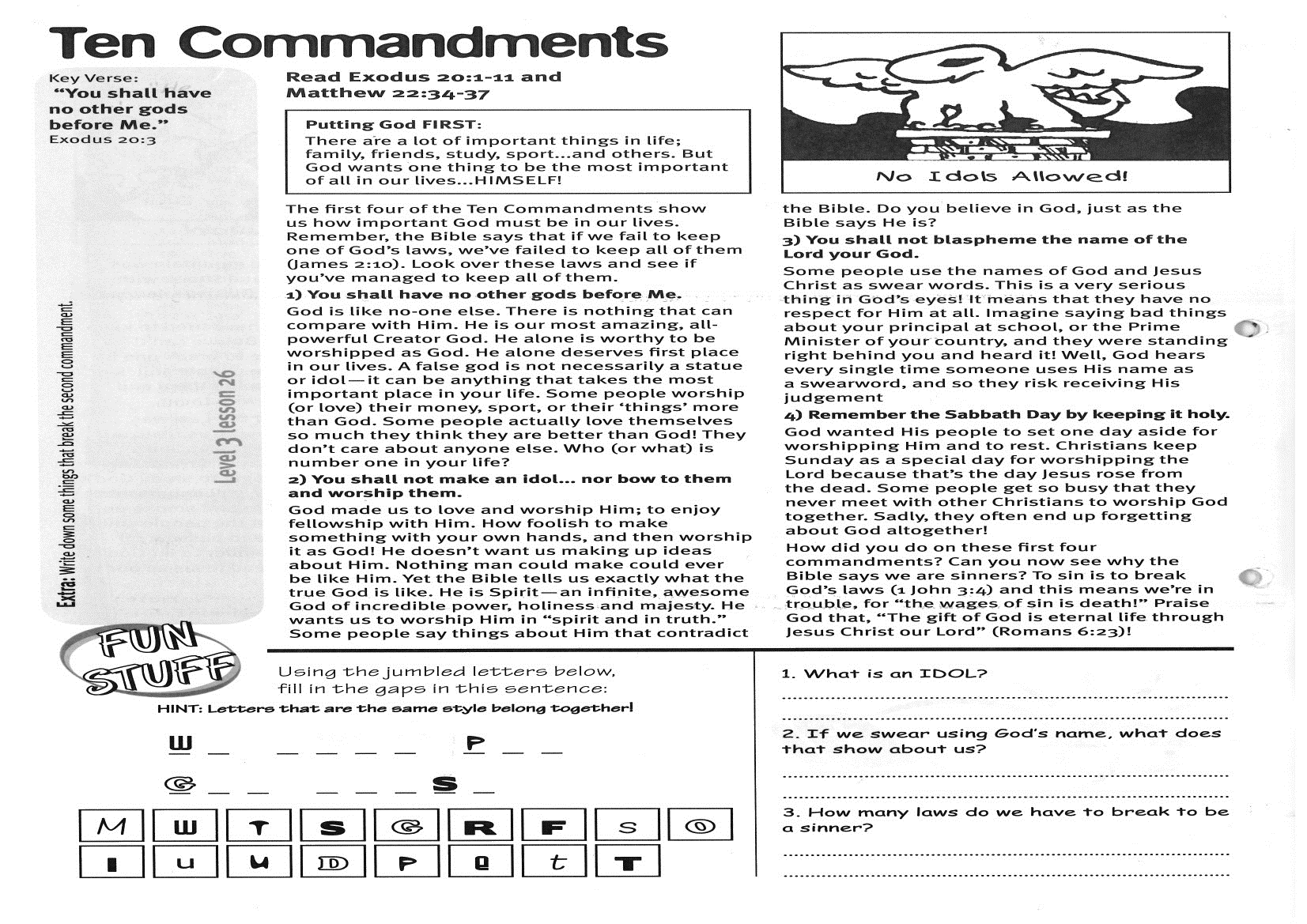 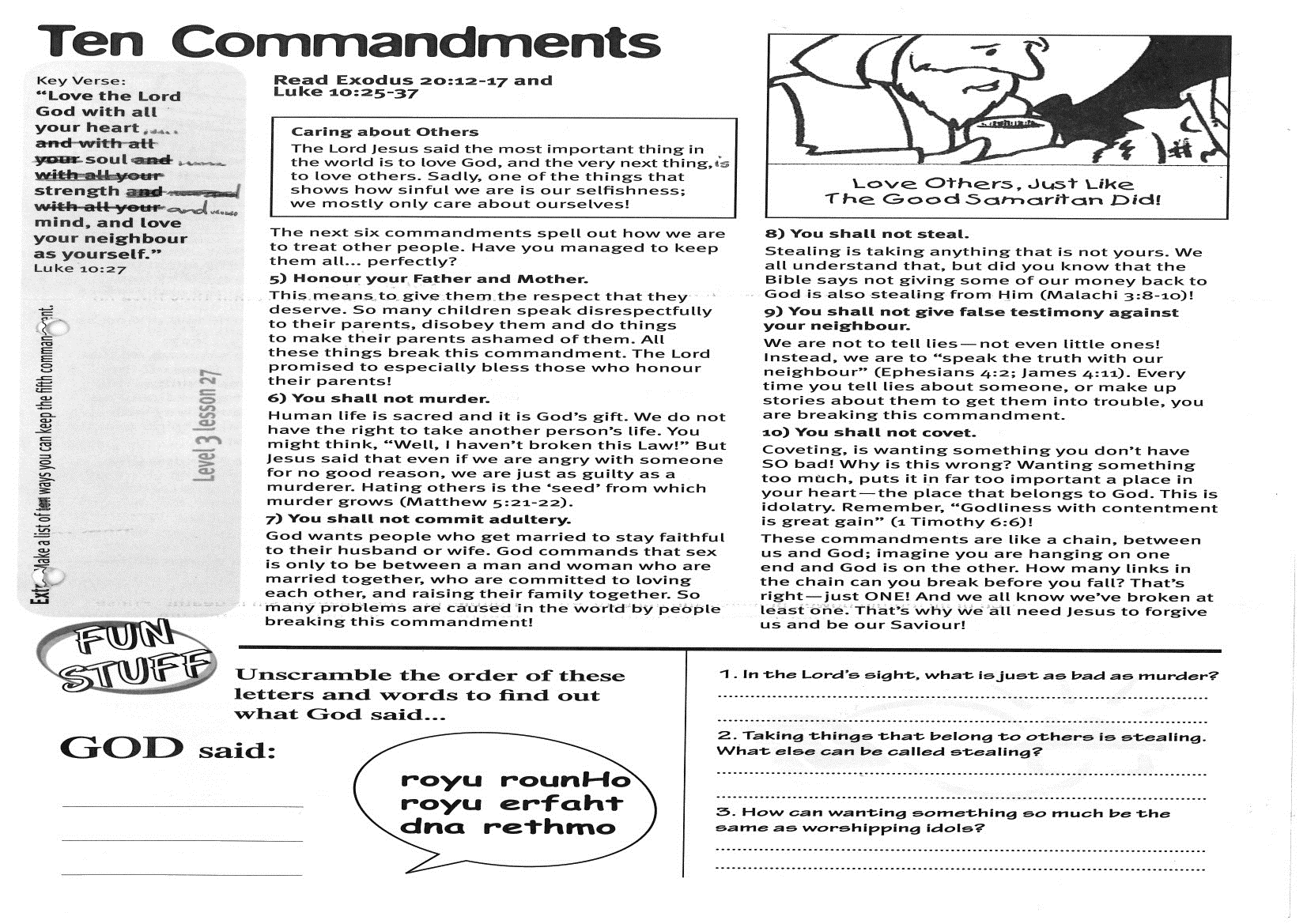 _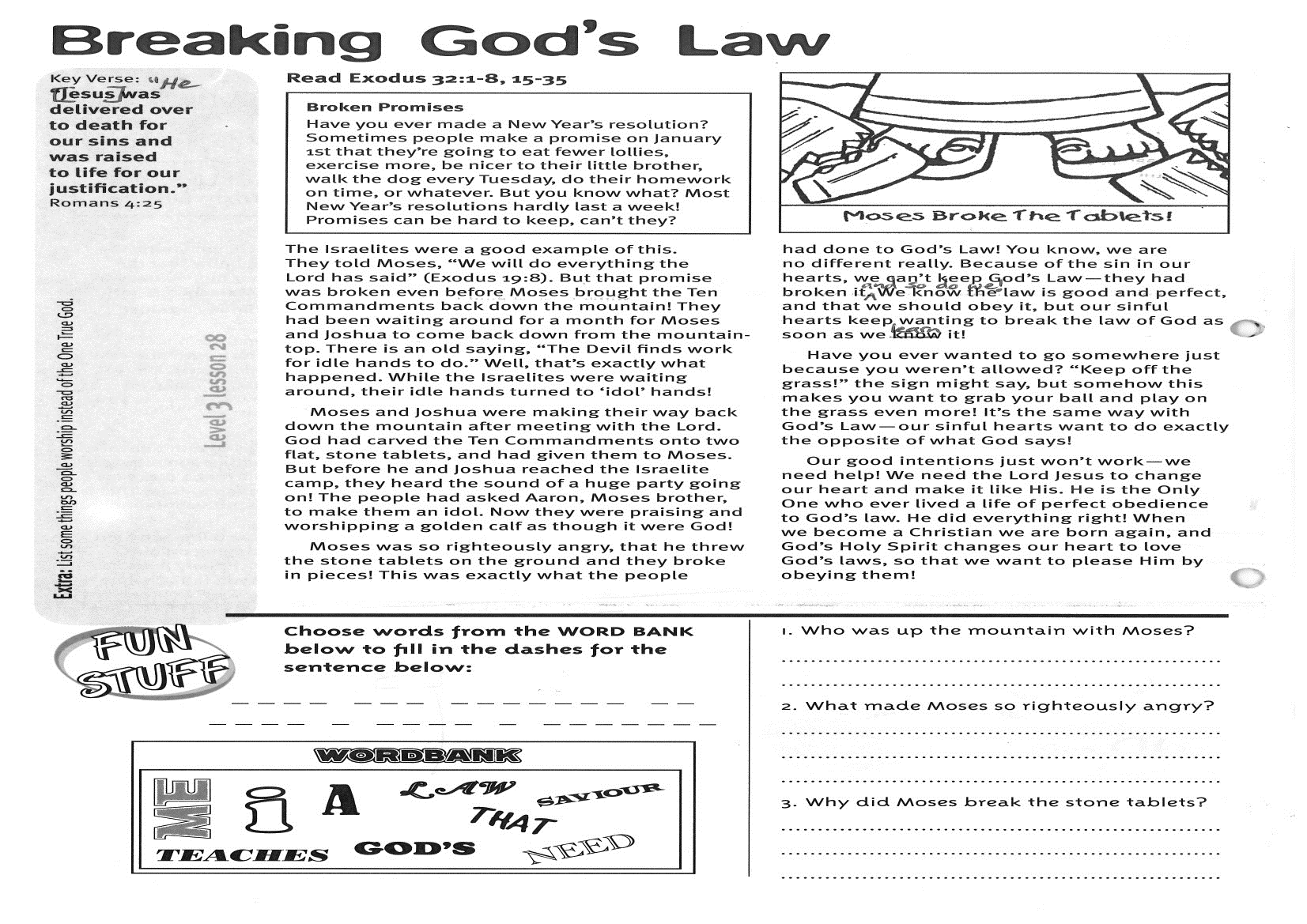 